Dohoda o vypořádání ZÁVAZKůSmluvní strany:Česká republika – Státní pozemkový úřadse sídlem: Husinecká 1024/11a, 130 00 Praha 3 – ŽižkovIČO: 01312774 bankovní spojení: Česká národní banka, číslo účtu: 3723001/0710zastoupená: Mgr. Pavlem Škeříkem, ředitelem Sekce provozních činností(dále jen „Kupující“)aO2 Czech Republic, a.s.se sídlem: Za Brumlovkou 266/2, 140 22 Praha 4IČO: 60193336 DIČ: CZ060193336společnost zapsaná v obchodním rejstříku vedeném Krajským soudem v Praze, spisová značka B2322  bankovní spojení: Komerční banka, a.s., číslo účtu: 27-4908440207/0100zastoupená: XXX, na základě pověření (dále jen „Prodávající“)dnešního dne uzavřely tuto dohodu o vypořádání závazků(dále jen „Dohoda“).ÚVODNÍ USTANOVENÍKupující zahájil dne  9. 4. 2021 zadávací řízení na nadlimitní veřejnou zakázku na dodávky s názvem „Nákup manažerských a referentských mobilních telefonů“.  Smluvní strany na základě výsledku zadávacího řízení uzavřely dne 3. 6. 2021 „Rámcovou dohodu o dodávce mobilních telefonů“ (dále jen „Rámcová dohoda“), která tvoří přílohu č. 1 této Dohody. Na základě Rámcové dohody byla dne 1. 7. 2021 uzavřena Objednávka na dodávku mobilních telefonů (dále jen „Objednávka“), která  tvoří přílohu č. 2 této Dohody. Na Objednávku se vztahuje povinnost jejího uveřejnění prostřednictvím registru smluv v souladu se zákonem č. 340/2015 Sb., o zvláštních podmínkách účinnosti některých smluv, uveřejňování těchto smluv a o registru smluv (zákon o registru smluv), ve znění pozdějších předpisů (dále jen „zákon o registru smluv“). Kupující konstatuje, že při aplikaci kontrolních mechanizmů zjistil, že z důvodu administrativního pochybení Objednávka nebyla řádně uveřejněna ve smyslu podmínek dle § 5 odst. 1 zákona o registru smluv, a proto platí zákonná domněnka, že  Objednávka byla zrušena od počátku v souladu s § 7 odst. 1 zákona o registru smluv.Kupující uzavírá tuto Dohodu s Prodávajícím za účelem (i) předcházení hrozící újmě a/nebo případným soudním sporům, (ii) zachování všech práv Kupujícího vyplývajících z Rámcové dohody a Objednávky, včetně práv vyplývajících z  případné odpovědnosti za vady, práv Kupujícího na smluvní pokuty, případně na náhradu újmy a za účelem (iii) maximálního možného naplnění zásad 3E (hospodárnosti, účelnosti a efektivity). Kupující uzavírá tuto Dohodu v souladu s příslušnými metodickými pokyny Ministerstva vnitra, jakožto správce registru smluv ve smyslu § 4 odst. 2 zákona o registru smluv.Veškeré pojmy uvedené v této Dohodě budou vykládány v souladu s jejich definicemi uvedenými v Rámcové dohodě a Objednávce. PŘEDMĚT DOHODYDodávka 105 ks manažerských mobilních telefonů a 620 ks referentských mobilních telefonů. Prodávající dodal Kupujícímu dne 7. 7. 2021 Zboží definované v Příloze č. 2 této Dohody a Kupující sjednané Zboží převzal. Smluvní strany se dohodly, že si Kupující ponechá již poskytnuté plnění dle Objednávky, které bylo poskytnuto na základě platné, ale neúčinné Objednávky. Výše poskytnutého plnění a jeho úhrada nejsou mezi smluvními stranami sporné. Plnění bude uhrazeno na základě platných daňových dokladů. Smluvní strany se dohodly, že ujednání uvedená v Rámcové dohodě a v Objednávce, včetně ujednání o převodu vlastnického práva, ujednání o odpovědnosti za vady, záruce za jakost, záručním servisu, ujednání o smluvních pokutách a náhradě újmy, ujednání o ochraně informací a veškerá další ujednání uvedená v Rámcové dohodě, která mají podle Rámcové dohody trvat i po dodání Zboží Prodávajícím a zaplacení ceny Kupujícím, se v plné míře uplatní na vztah mezi Kupujícím a Prodávajícím. Pro vyloučení pochybností smluvní strany uvádí, že: Kupující má vlastnické právo k dodanému Zboží. Kupující splní řádně a včas povinnost uhradit cenu za dodané Zboží, Kupující nemá povinnost hradit žádné doplatky ceny Zboží a Prodávající nemá právo na žádné další finanční plnění; Práva a povinnosti z odpovědnosti za vady, ze záruky za jakost a Záručního servisu dle specifikace uvedené v Rámcové dohodě se v plném rozsahu uplatní na Zboží dodané Prodávajícím, přičemž pro zahájení běhu záruční doby a doby poskytování Záručního servisu je rozhodující den podpisu protokolu o předání a převzetí dodaného Zboží oprávněnou osobou na straně Kupujícího; Ustanovení Rámcové dohody upravující smluvní pokuty a náhradu újmy se uplatní na vztah mezi Kupujícím a Prodávajícím.Ujednání o ochraně informací a veškerá další ujednání uvedená v Rámcové dohodě, která mají podle Rámcové dohody trvat i po splnění  Objednávky  a zaplacení ceny, se v plné míře uplatní i na vztah mezi Kupujícím a Prodávajícím.Smluvní strany prohlašují, že veškerá budoucí plnění z Dohody, která mají být od okamžiku jejího uveřejnění v registru smluv plněna v souladu s obsahem vzájemných závazků vyjádřeným v Rámcové dohodě, budou splněna podle sjednaných podmínek.ZÁVĚREČNÁ USTANOVENÍSmluvní strany  závazkového vztahu podle Objednávky jsou srozuměny se skutečností, že touto Dohodou bude  odstraněna spornost vzájemných práv a povinností, která spočívala v převzetí Zboží Kupujícím na základě platné, ale dosud neúčinné Objednávky. Dosavadní závazky smluvních stran ujednané v Objednávce nezanikají a neruší se, mění se pouze účinnost Objednávky, která nabude účinnosti dodatečným uveřejněním v registru smluv s odvoláním na § 6 zákona o registru smluv. Prodávající souhlasí s uveřejněním úplného znění této Dohody v registru smluv. Uveřejnění této Dohody prostřednictvím registru smluv zajistí Kupující.Smluvní strany se dohodly, že v souvislosti s neuveřejněním Objednávky v registru smluv nemá žádná ze smluvních stran právo na náhradu újmy.  Práva a povinnosti smluvních stran touto Dohodou výslovně neupravené se řídí právními předpisy České republiky, zejména občanským zákoníkem a příslušnými právními předpisy souvisejícími.Tato Dohoda představuje úplnou dohodu smluvních stran o předmětu této Dohody. Tuto Dohodu je možné měnit pouze písemnou dohodou smluvních stran ve formě číslovaných dodatků.Nedílnou součást této Dohody tvoří přílohy: Příloha č. 1 - Rámcová dohoda o dodávce mobilních telefonůPříloha č. 2 - Objednávka na dodávku mobilních telefonůSmluvní strany prohlašují, že si tuto Dohodu přečetly, že s jejím obsahem souhlasí a na důkaz toho k ní připojují svoje podpisy.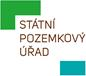 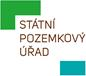 RÁMCOVÁ DOHODA         O DODÁVCE MOBILNÍCH TELEFONŮ Smluvní strany: Česká republika – Státní pozemkový úřad se sídlem: Husinecká 1024/11a, 130 00 Praha 3 - Žižkov IČO: 01312774  zastoupená: Mgr. Pavlem Škeříkem, ředitelem Sekce provozních činností (dále jen „Kupující“) a O2 Czech Republic a.s.  se sídlem: Za Brumlovkou 266/2, 140 22 Praha 4 IČO: 601 93 336, DIČ: CZ060193336 společnost zapsaná v obchodním rejstříku vedeném Městským soudem v Praze,  spisová značka B2322 bankovní spojení: Komerční banka, a.s., č.ú.: 27-4908440207/0100 zastoupená: xxx, na základě pověření ze dne 10.11.2020 (dále jen „Prodávající“) (Kupují a Prodávající dále jen „smluvní strany“ nebo každý zvlášť „smluvní strana“) dnešního dne uzavřely tuto rámcovou dohodu v souladu s ustanovením § 1746 odst. 2 zákona č. 89/2012 Sb., občanský zákoník, ve znění pozdějších předpisů (dále jen „rámcová dohoda“).  Smluvní strany, vědomy si svých závazků v této rámcové dohodě obsažených a s úmyslem být touto rámcovou dohodou vázány, dohodly se na následujícím znění rámcové dohody: 1. 	ÚVODNÍ USTANOVENÍ 	1.1 	Kupující prohlašuje, že: 1.1.1 je správním orgánem s celostátní působností zřízeným zákonem 
č. 503/2012 Sb., o Státním pozemkovém úřadu a o změně některých souvisejících zákonů, ve znění pozdějších předpisů, a 1.1.2 splňuje veškeré podmínky a požadavky v této rámcové dohodě stanovené a je oprávněn tuto rámcovou dohodu uzavřít a řádně plnit závazky v ní obsažené. 	1.2 	Prodávající prohlašuje, že: 1.2.1 splňuje veškeré podmínky a požadavky v této rámcové dohodě stanovené a je oprávněn a způsobilý tuto rámcovou dohodu uzavřít a řádně plnit závazky v ní obsažené, a 1.2.2 že se v plném rozsahu seznámil s rozsahem a povahou předmětu této rámcové dohody, disponuje takovými kapacitami a odbornými znalostmi, které jsou ke splnění jeho povinností dle této rámcové dohody nezbytné, a 1.2.3 ke dni podpisu této rámcové dohody není v úpadku ani v likvidaci, a zavazuje se udržovat tato prohlášení v pravdivosti a Kupujícího bezodkladně informovat o všech skutečnostech, které mohou mít dopad na jejich pravdivost, úplnost nebo přesnost. 1.3     Kupující oznámil oznámením otevřeného řízení svůj úmysl zadat veřejnou zakázku s názvem „Nákup manažerských a referentských mobilních telefonů“ (dále jen „Veřejná zakázka“) dle zákona č. 134/2016 Sb., o zadávání veřejných zakázek, ve znění pozdějších předpisů (dále jen „ZZVZ“). Na základě tohoto zadávacího řízení byla pro plnění Veřejné zakázky vybrána nabídka Prodávajícího. 2. 	ÚČEL RÁMCOVÉ DOHODY 2.1 	Účelem této rámcové dohody je zajištění dodávek (i) manažerských mobilních telefonů a (ii) referentských mobilních telefonů pro potřeby Kupujícího.  3. 	PŘEDMĚT RÁMCOVÉ DOHODY 	3.1 	Předmětem této rámcové dohody je:  3.1.1 	úprava práv a povinností při uzavírání prováděcích smluv týkajících se dodávek mobilních telefonů a dále  3.1.2 vymezení podmínek plnění prováděcích smluv, na jejichž základě bude Prodávající dodávat Kupujícímu mobilní telefony specifikované v příloze č. 1 této rámcové dohody (dále též „Zboží“). Zboží musí splňovat požadavky zadavatele stanovené v příloze č. 1 této rámcové dohody.  3.2       V případě, že výrobce přestane uvádět na trh mobilní telefony specifikované v příloze č. 1 této rámcové dohody a nahradí je jinými modely aktualizované modernější řady, mohou se strany dohodnout na dodávkách mobilních telefonů z této aktualizované modelové řady. Zboží nicméně musí splňovat požadavky Objednatele stanovené v příloze č. 1 této rámcové dohody. Ujednání o ceně uvedené v čl. 6 této rámcové dohody tím není dotčeno.    4. 	POSTUP UZAVÍRÁNÍ PROVÁDĚCÍCH SMLUV 4.1	Jednotlivé prováděcí smlouvy dle této rámcové dohody budou uzavírány na základě písemné objednávky Kupujícího, která bude následně potvrzena (akceptována) Prodávajícím.  	4.2 	Objednávka Kupujícího bude zásadně obsahovat následující náležitosti: 	4.2.1 	identifikační údaje Kupujícího; 	4.2.2 	identifikační údaje Prodávajícího; 	4.2.3 	vymezení poptávaných mobilních telefonů; 	4.2.4 	vymezení dodací lhůty v souladu s touto rámcovou dohodou; 	4.2.5 	vymezení ceny plnění v souladu s touto rámcovou dohodou; 	4.2.6 	případně další podmínky plnění. 	4.3 	Kupující je oprávněn objednávat mobilní telefony dle svých aktuálních potřeb.  4.4	Prodávající je povinen písemně potvrdit objednávku, která byla vystavena v souladu s touto rámcovou dohodou, do tří pracovních dnů ode dne jejího doručení Prodávajícímu. V případě, že objednávka nebude vystavena v souladu s touto rámcovou dohodou nebo bude obsahovat podmínky plnění, které nebudou v souladu s touto rámcovou dohodou, je Prodávající oprávněn ji vrátit Kupujícímu ve lhůtě uvedené v předchozí větě. 4.5 	Objednávka Kupujícího potvrzená Prodávajícím se považuje za prováděcí smlouvu dle této rámcové dohody (dále též „prováděcí smlouva“). Prováděcí smlouva (objednávka Kupujícího potvrzená ze strany Prodávajícího) nabývá účinnosti dnem jejího uveřejnění v registru smluv.  5. 	DOBA A MÍSTO PLNĚNÍ 5.1 	Prodávající se zavazuje dodat Kupujícímu Zboží nejpozději do 20 pracovních dnů ode dne nabytí účinnosti prováděcí smlouvy, nebude-li v objednávce Kupujícího stanovena lhůta delší.  	5.2 	Místem plnění je sídlo Kupujícího. 5.3 	Smluvní strany sjednávají, že dodáním Zboží se rozumí vynesení Zboží do kanceláří kupujícího v místě jeho sídla. O předání a převzetí Zboží bude na dodacím místě dle smluvními stranami sepsán ve dvou vyhotoveních dílčí předávací protokol (nebo dodací list), který bude podepsán oprávněnými zástupci obou smluvních stran, přičemž každá smluvní strana obdrží po jednom vyhotovení. Prodávající je povinen na vlastní náklady zlikvidovat veškerý obalový materiál. 6. 	CENA A PLATEBNÍ PODMÍNKY 	               6.1        Kupující je povinen za řádné dodání každého kusu Zboží zaplatit Prodávajícímu následující cenu: 6.2	Celková cena Zboží dle prováděcí smlouvy bude určena jako součin ceny Zboží uvedené v odst. 6.1 této rámcové dohody a množství kusů Zboží stanoveného v prováděcí smlouvě. Celková cena Zboží dodaného na základě této rámcové dohody nepřekročí 5 800 000,- Kč bez DPH.  6.3 	Sjednaná cena Zboží je cenou maximální, konečnou a nepřekročitelnou, ledaže jde o změnu zákonné výše DPH, a jsou v ní zahrnuty veškeré náklady Prodávajícího spojené s plněním jeho povinností dle této rámcové dohody a prováděcích smluv. 6.4 	Sjednaná cena Zboží bude Kupujícím zaplacena na základě Prodávajícím řádně vystaveného a Kupujícímu doručeného daňového dokladu (dále jen „Faktura“). Prodávající je oprávněn Fakturu vystavit po protokolárním převzetí veškerého Zboží dle prováděcí smlouvy Kupujícím. Prodávající bude fakturovat Kupujícímu DPH v sazbě platné v den zdanitelného plnění. Podmínkou pro fakturaci je protokol o předání a převzetí Zboží nebo dodací list podepsaný zástupci smluvních stran.  	6.5 	Kupující Prodávajícímu neposkytne žádné zálohy.  6.6 	Faktura musí obsahovat odkaz na prováděcí smlouvu a dále náležitosti stanovené příslušnými právními předpisy, zejména zákonem č. 235/2004 Sb., o dani z přidané hodnoty, ve znění pozdějších předpisů. Přílohou Faktury bude kopie předávacích protokolů nebo dodacích listů na Zboží podepsaných oprávněnými osobami smluvních stran.  6.7 	Splatnost Faktury činí třicet (30) kalendářních dnů ode dne jejího doručení Kupujícímu. 6.8 	Kupující má právo Fakturu Prodávajícímu před uplynutím lhůty splatnosti vrátit, aniž by došlo k prodlení s jejím zaplacením, (i) obsahuje-li nesprávné údaje, (ii) chybí-li některá z náležitostí stanovených právními předpisy nebo touto rámcovou dohodu nebo prováděcí smlouvou nebo (iii) není-li k Faktuře připojena kopie předávacího protokolu (nebo dodacího listu) potvrzeného oprávněnými osobami smluvních stran. V takovém případě se běh lhůty splatnosti staví a nová lhůta v délce třiceti (30) kalendářních dnů počne plynout ode dne doručení nové Faktury Kupujícímu. 6.9 	Platby peněžitých částek se provádí v českých korunách bezhotovostním převodem na bankovní účet druhé smluvní strany.  6.10 	Smluvní strany se dohodly a souhlasí, že dnem zaplacení Faktury se rozumí den odepsání fakturované částky z účtu Kupujícího. Pro odstranění všech pochybností Smluvní strany sjednávají, že Kupující není v prodlení, dojde-li k odepsání fakturované částky ve prospěch Prodávajícího do třiceti (30) kalendářních dnů po doručení Faktury Kupujícímu, avšak k připsání této částky na bankovní účet Prodávajícího dojde po dni splatnosti uvedeném na Faktuře.  6.11 	V roce, v němž bude Zboží dodáno, musí být Faktura doručena Kupujícímu nejpozději do 15. prosince. Nebude-li Faktura Kupujícímu doručena ve lhůtě dle předchozí věty, datum splatnosti takové Faktury se posouvá na 1. února následujícího kalendářního roku. 7. 	PRÁVA A POVINNOSTI PRODÁVAJÍCÍHO 7.1 	Prodávající se zavazuje provádět dodávky Zboží v souladu s podmínkami stanovenými v této rámcové dohodě a prováděcí smlouvě.  	7.2 	Prodávající je povinen dodat Zboží řádně a včas.  7.3 	Prodávající je povinen dodat nové, nepoužité, bezvadné a funkční Zboží v prvotřídní jakosti, způsobilé k účelu, k němuž je dodáváno. 7.4 	Prodávající je povinen Zboží zabalit či jinak opatřit pro přepravu způsobem zabraňujícím poškození Zboží či jeho znehodnocení. Náklady na zabalení každého mobilního telefonu včetně příslušenství jsou již zahrnuty v ceně. 7.5 	Prodávající je povinen poskytovat Kupujícímu Záruční servis (tak jak je tento pojem specifikován v článku 10 této rámcové dohody) k dodanému Zboží. 7.6 	Pokud Prodávající v rámci plnění předmětu prováděcí smlouvy dodává software podléhající ochraně podle zákona č. 121/2000 Sb., o právu autorském, o právech souvisejících s právem autorským a o změně některých zákonů (autorský zákon), ve znění pozdějších předpisů, je povinen Kupujícímu poskytnout licenci (nebo zajistit její poskytnutí třetí osobou), a to s následující specifikací: 7.6.1 	nevýhradní ke způsobům užití minimálně nezbytném pro řádné užívání software Kupujícím; 7.6.2	v množstevním rozsahu minimálně nezbytném pro řádné užívání Zboží a software Kupujícím, s územním rozsahem pro Českou republiku, a to alespoň na dobu trvání majetkových práv autorských; 7.6.3 	udělenou s právem postoupení licence třetí osobě v případě předání Zboží třetí osobě; 	7.6.4 	kterou není Kupující povinen využít. 7.7 	Odměna za poskytnutí licence k software, který bude dodán jako součást Zboží, bude zahrnuta v ceně dodávaného mobilního telefonu.  7.8 	Prodávající je povinen předat Kupujícímu společně se Zbožím veškerou dokumentaci, doklady, záruční listy, technické a uživatelské manuály a jiné dokumenty, které se ke Zboží vztahují, a které jsou potřebné k převzetí a užívání Zboží.  7.9 	Prodávající je povinen neprodleně oznámit písemnou formou Kupujícímu překážky, které mu brání v plnění prováděcí smlouvy. 7.10 	Smluvní strany výslovně uvádějí, že při poskytování plnění dle prováděcí smlouvy prostřednictvím jakékoliv třetí osoby má Prodávající odpovědnost, jako by plnění poskytoval sám. 7.11 	Prodávající není oprávněn prováděcí smlouvu jako celek ani jednotlivá práva nebo povinnosti z ní plynoucí postoupit na třetí osobu.  7.12 	Prodávající se zavazuje dodržovat při plnění prováděcí smlouvy příslušné právní předpisy.  7.13 	Prodávající si je vědom skutečnosti, že Kupující má zájem o plnění předmětu této rámcové dohody dle zásad odpovědného zadávání veřejných zakázek. Prodávající se proto výslovně zavazuje k plnění veškerých povinností vyplývajících z právních předpisů České republiky, zejména pak z předpisů pracovněprávních, předpisů z oblasti zaměstnanosti a bezpečnosti a ochrany zdraví při práci, a to vůči všem osobám, které se na plnění veřejné zakázky podílejí.  7.14 	Prodávající se zavazuje provádět řádné a včasné plnění finančních závazků svým poddodavatelům, kdy za řádné a včasné plnění se považuje plné uhrazení poddodavatelem vystavených faktur za poskytnutá plnění, a to ve lhůtě splatnosti faktur vystavených poddodavatelem. 7.15 	Prodávající se dále zavazuje, že bude usilovat o snížení negativního dopadu jeho činnosti při plnění smlouvy na životní prostředí, zejména pak předcházením znečišťování ovzduší nebo snižováním úrovně znečišťování, může-li je během plnění smlouvy způsobit, a předcházením vzniku odpadů, stanovením hierarchie nakládání s nimi a prosazováním základních principů ochrany životního prostředí a zdraví lidí při nakládání s odpady. 7.16 	Prodávající je povinen vést elektronický seznam sériových čísel dodaného Zboží. Na žádost Kupujícího je Prodávající povinen předat tento seznam Kupujícímu v editovatelné podobě, a to do dvou pracovních dnů od doručení žádosti Kupujícího.  8. 	PRÁVA A POVINNOSTI KUPUJÍCÍHO 8.1 Kupující je povinen zaplatit Prodávajícímu cenu Zboží za podmínek sjednaných v této rámcové dohodě a prováděcí smlouvě. 8.2 Kupující je oprávněn odepřít převzetí Zboží, pokud Zboží neodpovídá kvalitativně, druhově či množstvím požadavkům stanoveným touto rámcovou dohodou nebo prováděcí smlouvou, není řádně zabaleno nebo je obal poškozen nebo Zboží z jiných důvodů nesplňuje požadavky stanovené v této rámcové dohodě, prováděcí smlouvě nebo v právních předpisech.   8.3 	Kupující není povinen přijmout částečné dodání Zboží. Přijme-li Kupující částečné dodání Zboží, je povinen k zaplacení částky ve výši součtu jednotkových cen dodaného Zboží. 9. 	PŘECHOD VLASTNICTVÍ A NEBEZPEČÍ ŠKODY 9.1 	Vlastnické právo ke Zboží dodanému na základě prováděcí smlouvy přechází na Kupujícího okamžikem podpisu protokolu o předání a převzetí dodaného Zboží (nebo dodacího listu) oprávněnou osobou Kupujícího. Tímto okamžikem taktéž přechází na Kupujícího nebezpečí škody na dodaném Zboží. 10. 	VADY ZBOŽÍ A ZÁRUČNÍ DOBA 	10.1 	Prodávající tímto ujišťuje Kupujícího, že Zboží dodá nové a bez vad. 10.2 	Prodávající poskytuje na Zboží včetně veškerého příslušenství záruku za jakost v délce tří let a v této záruční době se zavazuje odstraňovat vady (dále také jen „Záruční servis“). Záruční doba počíná běžet ode dne převzetí Zboží oprávněnou osobou Kupujícího v místě plnění. Maximální doba odezvy na požadavek Kupujícího v rámci Záručního servisu je stanovena na první pracovní den ode dne nahlášení požadavku Prodávajícímu. Odezvou na požadavek se rozumí zaevidování požadavku Kupujícího ze strany Prodávajícího a stanovení termínu jeho řešení na základě dohody s Kupujícím, nejdéle však tak, aby požadavek Kupujícího na odstranění vad byl vyřešen ve lhůtě pro provedení opravy (odstranění vad) stanovené v následující větě. Lhůta pro provedení opravy (odstranění vad) činí 10 pracovních dnů ode dne nahlášení vady Prodávajícímu.   10.3 	Záruční servis bude poskytován osobami, které jsou výrobcem (či jiným původcem) dodaného Zboží k poskytování tohoto servisu certifikovány, a to na pracovištích Kupujícího, kde se budou dodané mobilní telefony nacházet. Aktuální seznam pracovišť Kupujícího je uveden v příloze č. 2 této Smlouvy.  10.4 	Prodávající zajistí v souvislosti s poskytováním Záručního servisu registraci Kupujícího v příslušné databázi výrobce či jiného původce Zboží, je-li tato databáze vedena, tak, aby byl Kupující oprávněn k technické podpoře v České republice přímo ze strany tohoto výrobce (či jiného původce) či jeho servisních partnerů. Prodávající je povinen zajistit Kupujícímu technickou podporu výrobce (či jiného původce) či jeho servisních partnerů po uplynutí záruční doby, a to minimálně po dobu 2 (dvou) let od skončení záruční doby. Tímto ustanovením není dotčena povinnost Prodávajícího poskytovat Kupujícímu Záruční servis v plném rozsahu. 10.5 	V případě, že Kupující zjistí, že Zboží má vady, je povinen bez zbytečného odkladu, nejpozději však do 10 (deseti) pracovních dnů poté, kdy vady zjistil, podat Prodávajícímu o těchto vadách zprávu, a to písemně, e-mailem či faxem nebo doručením do datové schránky.  10.6 	V případě, že je dodáno Zboží s vadami, či se na Zboží takové vady vyskytnou po jeho dodání, a vady nelze odstranit opravou ve lhůtě dle odst. 10.2 této rámcové dohody, má Kupující právo požadovat odstranění vady dodáním nové věci nebo přiměřenou slevou z ceny nebo může od prováděcí smlouvy částečně odstoupit v rozsahu vadného Zboží, jehož vady nebyly opraveny. V případě dodání náhradního Zboží je Kupující povinen vrátit Zboží původně dodané ve stavu, v jakém mu bylo dodáno s přihlédnutím k běžnému opotřebení, s výjimkou obalů. 10.7 	Smluvní strany se dohodly, že vylučují použití ustanovení § 2112 zákona č. 89/2012 Sb., občanského zákoníku, ve znění pozdějších předpisů (dále jen „občanského zákoníku“). 10.8 	Nároky z vad Zboží se nedotýkají nároku Kupujícího na náhradu škody, nemajetkové újmy nebo na smluvní pokutu.  10.9 	Prodávajícím poskytnutá záruka se vztahuje na funkčnost dodaného Zboží, jakož i na jeho vlastnosti požadované Kupujícím. 11. 	OCHRANA INFORMACÍ  11.1 	Prodávající se zavazuje zachovávat mlčenlivost o důvěrných informacích, které při plnění této rámcové dohody nebo prováděcí smlouvy získal od Kupujícího. Prodávající se zavazuje, že neužije důvěrné informace, které při plnění této rámcové dohody nebo prováděcí smlouvy získal od Kupujícího, v rozporu s účelem této rámcové dohody a prováděcí smlouvy.  11.2 	Prodávající je povinen zajistit, že důvěrné informace budou přístupné pouze těm jeho zaměstnancům, kteří se budou podílet na plnění dle této rámcové dohody a prováděcí smlouvy. 11.3 	Prodávající není oprávněn zpřístupnit důvěrné informace třetím osobám bez přechozího souhlasu Kupujícího, není-li v této rámcové dohodě stanoveno jinak. Prodávající je oprávněn zpřístupnit důvěrné informace svým poddodavatelům pouze v případě, že tito poddodavatelé budou zavázáni k jejich ochraně ve stejném rozsahu, v jakém jej zavazuje tato rámcová dohoda. Za případné porušení ochrany důvěrných informací třetí stranou, které tyto důvěrné informace poskytl Prodávající, odpovídá Kupujícímu Prodávající ve stejném rozsahu, jako by se takového porušení dopustil sám. 11.4 	Nedohodnou-li se smluvní strany výslovně písemnou formou jinak, považují se za důvěrné implicitně všechny informace, které se Prodávající dozvěděl v souvislosti s plněním této rámcové dohody nebo prováděcí smlouvy, tj. například, ale nejenom, popisy nebo části popisů technologických procesů a vzorců, technických vzorců a technického know-how, informace o provozních metodách, procedurách a pracovních postupech, koncepce a strategie nebo jejich části, nabídky, smlouvy, dohody nebo jiná ujednání s třetími stranami, informace o výsledcích hospodaření, o pracovněprávních otázkách a všechny další informace, jejichž zveřejnění  by mohlo Kupujícímu nebo třetím osobám způsobit újmu. 11.5 	Bez ohledu na výše uvedená ustanovení se za důvěrné nepovažují informace, které: 11.5.1  se staly veřejně známými, aniž by jejich zveřejněním došlo k porušení závazků Prodávajícího či právních předpisů, 11.5.2  jsou výsledkem postupu, při kterém k nim Prodávající dospěje nezávisle a je to schopen doložit svými záznamy, 11.5.3 poskytne Prodávajícímu třetí osoba, jež není omezena v takovém nakládání s informacemi, 11.5.4 mají být zpřístupněny na základě zákona či jiného právního předpisu nebo závazného rozhodnutí oprávněného orgánu veřejné moci. 11.6 	Ukončení účinnosti této dohody z jakéhokoliv důvodu se nedotkne ustanovení tohoto článku 11 této rámcové dohody a jejich účinnost přetrvá i po ukončení účinnosti této rámcové dohody. 11.7 	Prodávající je povinen zajistit, že důvěrné informace budou přístupné pouze osobám, které se budou podílet na plnění této rámcové dohody. 11.8 	Prodávající je povinen zajistit splnění povinnosti mlčenlivosti ve stejném rozsahu u všech osob specifikovaných v předchozím odstavci tohoto článku, a to tak, aby tyto osoby byly touto povinností vázány i po skončení pracovněprávního nebo jiného smluvního vztahu k Prodávajícímu.  11.9 	Prodávající dále výslovně prohlašuje, že tuto rámcovou dohodu ani žádnou informaci v ní obsaženou nepovažuje za své obchodní tajemství.  11.10 	Kupující je oprávněn zveřejnit tuto rámcovou dohodu včetně veškerých jejích příloh a případných dodatků a kteroukoliv prováděcí smlouvu včetně veškerých jejích příloh a případných dodatků, a to zejména v registru smluv dle zákona č. 340/2015 Sb., o zvláštních podmínkách účinnosti některých smluv (zákon o registru smluv), ve znění pozdějších předpisů. 11.11 	Prodávající se zavazuje, že pokud se v souvislosti s plněním této rámcové dohody stane zpracovatelem osobních údajů pro Objednatele, bude se řídit příslušnými právními předpisy, zejména povinnostmi vyplývající ze zákona č. 110/2019 Sb., o zpracování osobních údajů a z nařízení (EU) 2016/679 (GDPR). 12. 	SOUČINNOST A VZÁJEMNÁ KOMUNIKACE 12.1 Smluvní strany se zavazují vzájemně spolupracovat a předávat si veškeré informace nezbytně nutné pro řádné plnění svých závazků.   12.2 Prodávající je podle ustanovení § 2 písm. e) zákona č. 320/2001 Sb., o finanční kontrole ve veřejné správě a o změně některých zákonů (zákon o finanční kontrole),  ve znění pozdějších předpisů, osobou povinnou spolupůsobit při výkonu finanční kontroly prováděné v souvislosti s úhradou služeb z veřejných výdajů. 12.3 Smluvní strany se zavazují, že v případě změny své poštovní adresy, telefonního čísla, faxového čísla,  e-mailové adresy aj. budou o této změně druhou smluvní stranu informovat nejpozději do tří (3) pracovních dnů. SANKCE  Smluvní strany se dohodly, že: v případě prodlení Prodávajícího s řádným a včasným dodáním Zboží (nebo jeho části) je Prodávající povinen zaplatit Kupujícímu smluvní pokutu ve výši 0,25 % z ceny Zboží bez DPH, s jehož dodávkou je v prodlení, a to za každý i započatý den prodlení; v případě prodlení Prodávajícího s řádným a včasným odstraněním vad v rámci Záručního servisu ve lhůtě stanovené v odst. 10.2 této rámcové dohody, je Prodávající povinen zaplatit Kupujícímu smluvní pokutu ve výši 400,- Kč, a to za každý i započatý den prodlení; v případě prodlení Prodávajícího s potvrzením řádné objednávky Kupujícího ve lhůtě uvedené v odst. 4.4 této rámcové dohody, je Prodávající povinen zaplatit Kupujícímu smluvní pokutu ve výši 3000,- Kč, a to za každý i započatý den prodlení Ujednáním o smluvní pokutě ani jejím zaplacením není dotčena povinnost povinné smluvní strany splnit své závazky ani poskytnout náhradu způsobené újmy v plné výši.  Smluvní pokuty jsou splatné 15. den ode dne doručení písemné výzvy oprávněné smluvní strany k jejich úhradě povinnou smluvní stranou, není-li ve výzvě uvedena lhůta delší. 14. 	PLATNOST A ÚČINNOST RÁMCOVÉ DOHODY 14.1 	Tato rámcová dohoda nabývá platnosti dnem jejího podpisu oběma smluvními stranami a účinnosti dnem uveřejnění v registru smluv dle ust. § 6 odst. 1 zákona č. 340/2015 Sb., o registru smluv.  14.2 	Tato rámcová dohoda se uzavírá na dobu dvou (2) let ode dne nabytí účinnosti této rámcové dohody. 14.3 	Kupující má právo tuto rámcovou dohodu vypovědět. Výpovědní doba činí tři měsíce a začíná běžet první den následujícího kalendářního měsíce po doručení výpovědi Prodávajícímu. 14.4 	Kupující je oprávněn odstoupit od této rámcové dohody a/nebo od kterékoliv prováděcí smlouvy z důvodů stanovených právními předpisy a dále v následujících případech: 14.4.1 prodlení Prodávajícího s dodáním Zboží dle prováděcí smlouvy po dobu delší než třicet (30) dnů oproti termínu plnění;   14.4.2 porušení povinnosti ochrany důvěrných informací dle této rámcové dohody; 14.4.3 na majetek Prodávajícího je prohlášen úpadek nebo Prodávající sám podá dlužnický návrh na zahájení insolvenčního řízení;  14.4.4 Prodávající vstoupí do likvidace. 14.5 	Prodávající je oprávněn odstoupit od této rámcové dohody nebo prováděcí smlouvy v případě prodlení Kupujícího se zaplacením jakékoliv nesporné splatné částky dle prováděcí smlouvy po dobu delší než šedesát (60) dnů, pokud Kupující nezjedná nápravu ani v dodatečné přiměřené lhůtě, kterou mu k tomu Prodávající poskytne v písemné výzvě ke splnění povinnosti, přičemž tato lhůta nesmí být kratší než patnáct (15) dnů od doručení takovéto výzvy. 14.6 	Ukončením účinnosti této rámcové dohody nebo prováděcí smlouvy nejsou dotčena ustanovení rámcového dohody nebo prováděcí smlouvy týkající se licencí, záruk, nároků na náhradu škody a nároky ze smluvních pokut, ustanovení o ochraně informací, ani další ustanovení a nároky, z jejichž povahy vyplývá, že mají trvat i po zániku účinnosti rámcové dohody nebo prováděcí smlouvy. 14.7 	V případě odstoupení rámcová dohoda nebo prováděcí smlouva zaniká dnem doručení písemného oznámení o odstoupení druhé smluvní straně.  15. 	ROZHODNÉ PRÁVO A ŘEŠENÍ SPORŮ 15.1 	Práva a povinnosti smluvních stran touto rámcovou dohodou výslovně neupravené se řídí občanským zákoníkem a dalšími právními předpisy České republiky. 15.2 	Veškeré spory vyplývající z této rámcové dohody nebo prováděcí smlouvy budou řešeny soudy České republiky. 16. 	ZÁVĚREČNÁ USTANOVENÍ 16.1 	Kupující jako správce osobních údajů dle zákona č. 110/2019 Sb., o zpracování osobních údajů, ve znění pozdějších předpisů a platného nařízení (EU) 2016/679 (GDPR), tímto informuje ve smlouvě uvedený subjekt osobních údajů, že jeho údaje uvedené v této smlouvě zpracovává pro účely realizace, výkonu práv a povinností dle této smlouvy. Smluvní strany se zavazují, že při správě a zpracování osobních údajů budou dále postupovat v souladu s aktuální platnou a účinnou legislativou.   16.2 	Tato představuje úplnou dohodu smluvních stran o předmětu této rámcové dohody. Tuto rámcovou dohodu je možné měnit pouze písemnou dohodou smluvních stran ve formě číslovaných dodatků této rámcové dohody. 16.3 	Veškerá práva a povinnosti vyplývající z této rámcové dohody přecházejí, pokud to povaha těchto práv a povinností nevylučuje, na právní nástupce smluvních stran.  16.4 	Prodávající není oprávněn postoupit pohledávky za Kupujícím vyplývající z této  rámcové dohody nebo prováděcích smluv na třetí osobu bez předchozího písemného souhlasu Kupujícího. 16.5 	Ustanovení prováděcí smlouvy mají přednost před ustanoveními této rámcové dohody.  16.6 	Prodávající přebírá podle § 1765 občanského zákoníku riziko změny okolností v souvislosti s plněním této rámcové dohody a prováděcích smluv. 16.7 	Bude-li v jakékoliv příloze této rámcové dohody uveden pojem „zadavatel“ nebo „SPÚ“, má se tím na mysli Kupující definovaný v záhlaví této rámcové dohody. Bude-li v jakékoliv příloze této rámcové dohody uveden pojem „dodavatel“, má se tím na mysli Prodávající definovaný v záhlaví této rámcové dohody. 	16.8 	Nedílnou součást této rámcové dohody tvoří tyto přílohy: Příloha č. 1: Specifikace předmětu koupě Příloha č. 2: Seznam pracovišť SPÚ Smluvní strany prohlašují, že si tuto rámcovou dohodu přečetly, že s jejím obsahem souhlasí a na důkaz toho k ní připojují svoje podpisy. 	Kupující 	Prodávající 	V Praze dne 3. 6. 2021 	V Praze dne 2. 6. 2021 	________________________________ 	 ________________________________ 	Česká republika – Státní pozemkový 	O2 Czech Republic a.s. 	úřad	xxxMgr. Pavel Škeřík 	na základě pověřeníředitel Sekce provozních činností   Za správnost: Ing. Jana Příborská Příloha č. 1: Specifikace předmětu koupě Příloha č. 2:  Seznam pracovišť SPÚ Název pracoviště 	Adresa POVĚŘENÍ Společnost O2 Czech Republic a.s. se sídlem Praha 4, Za Brumlovkou 266/2, PSČ: 140 22, IČO: 60193336, zapsaná v obchodním rejstříku vedeném Městským soudem v Praze, oddíl B, vložka 2322, tímto pověřuje svého zaměstnance, jímž je: XXX zaměstnanecké os. č. XXX, adresa trvalého pobytu XXX dat. nar. XXX, (dále jen „pověřený zaměstnanec") k tomu, aby za společnost O2 Czech Republic a.s. jednal ve věci účasti v zadávacích řízeních na veřejné zakázky a v komerčních výběrových řízeních, a to až do částky 20.000.000 Kč bez DPH za celé plnění v rámci jedné zakázky. Pověřený zaměstnanec je oprávněn za společnost O2 Czech Republic a.s.: i. samostatně činit veškeré právní úkony vůči zadavatelům, včetně podpisu dokumentů, žádostí o účast, předběžných nabídek, nabídek, smluv, dodatků smluv se zadavateli, jakož i další právní úkony vůči zadavatelům a vůči správním orgánům; li. samostatně činit veškeré právní úkony (kromě nákupu) vůči obchodním partnerům společnosti 02 Czech Republic a.s., podle nichž O2 Czech Republic a.s. poskytne plnění formou poddodávky pro výše uvedené zakázky, a to zejména smlouvy, dodatky a smlouvy o smlouvách budoucích (zahrnuje i oprávnění podepsat doklady uvedené v § 83 odst. 1 písm. d) zákona o zadávání veřejných zakázek); iii. samostatně uzavírat s obchodními partnery takové smlouvy o smlouvách budoucích, na jejichž základě se obchodní partner zavazuje na výzvu O2 Czech Republic a.s. uzavřít smlouvu k realizaci výše specifikovaných zakázek, ale smlouva neobsahuje závazek O2 Czech Republic a.s. takovou výzvu učinit. Pro vyloučení pochybností se stanoví, že: toto pověření nezahrnuje právo udělit souhlas k „přeprodeji" služeb společnosti O2 Czech Republic a.s. (např. působit jako MVNO); toto pověření nezahrnuje právo povolit užívání sítí a síťových zařízení společnosti O2 Czech Republic a.s. ostatním poskytovatelům a operátorům; toto pověření nezahrnuje právo uzavírat nákupní smlouvy; toto pověření nezahrnuje právo uzavírat jiné smlouvy než smlouvy nezbytné k budoucímu plnění výše specifikovaných zakázek ani smlouvy o sdružení (společnosti) ve smyslu § 2716 obč. zákoníku; pověřený zaměstnanec je oprávněn uzavírat smlouvy o mlčenlivosti (NDA), které se vztahují k výše specifikovaným zakázkám nebo k dynamickému nákupnímu systému, a to se zadavateli i s jinými subjekty. Platnost tohoto pověření končí ukončením pracovního poměru pověřeného zaměstnance. 10.11.2020 08:50:41  O2 Czech Republic a.s. 	 Digitálně podepsal Ing. Jindřich Fremuth předseda  představenstva 9. 11. 2020 18:08:43 O2 Czech Republic a.s. Digitálně podepsal Mgr. Václav Zakouřil člen představenstva O2 Czech Republic a.s.Za Brumlovkou 266/2140 22  Praha 4IČO: 601 93 336, DIČ: CZ060193336Naše značka:	SPU 224217/2021Vyřizuje.: 	Petr HusákTel.:		729 922 125E-mail:		p.husak@spucr.czID DS:		z49per3Datum:	18.6.2021OBJEDNÁVKA Objednatel:Česká republika - Státní pozemkový úřad se sídlem Husinecká 1024/11a, 130 00 Praha 3 – ŽižkovIČO: 01312774Dodavatel:O2 Czech Republic a.s.se sídlem: Za Brumlovkou 266/2, 140 22 Praha 4IČO: 601 93 336, DIČ: CZ060193336Předmět objednávkyNa základě Rámcové dohody o Dodávce mobilních telefonů pro veřejnou zakázku ze dne 17.3.2021 u Vás objednáváme následující mobilní telefony:Celková cena za Zboží dodané na základě této objednávky je: 5 548 600,- Kč bez DPH, tj.  6 713 806,- Kč včetně DPH.Prodávající se zavazuje dodat Kupujícímu Zboží nejpozději do 20 pracovních dnů ode dne nabytí účinnosti prováděcí smlouvy do místa sídla kupujícího: Husinecká 11a/1024, Praha 3. Kontaktní osoba za Státní pozemkový úřad: Ing. Petr Husák, Odbor ICT – oddělení technické podporyMob.: XXX XXX XXX, e-mail: p.husak@spucr.czPráva a povinnosti smluvních stran se řídí ustanoveními Rámcové dohody o Dodávce mobilních telefonů pro veřejnou zakázku uzavřené mezi Českou republikou – Státním pozemkovým úřadem a společností O2 Czech Republic a.s., dne 17. 3. 2021.Tato objednávka se po jejím potvrzení ze strany společnosti O2 Czech Republic a.s. považuje za uzavřenou prováděcí smlouvu k Rámcové dohodě o Dodávce mobilních telefonů pro veřejnou zakázku uzavřené mezi Českou republikou – Státním pozemkovým úřadem a společností O2 Czech Republic a.s., dne 17. 3. 2021._________________________________Česká republika – Státní pozemkový úřadMgr. Pavel Škeříkředitel Sekce provozních činnostíSpolečnost O2 Czech Republic a.s. tímto výše uvedenou objednávku potvrzuje.KupujícíV Praze dne 9. 9. 2021Prodávající   V Praze dne 7. 9. 2021...................................................................ČR – Státní pozemkový úřadMgr. Pavel Škeříkředitel Sekce provozních činností...................................................................O2 Czech Republic, a.s.XXXKey Account Manager Cena bez DPH  za 1 kus v Kč Výše DPH v Kč  (21 %) Cena včetně DPH za 1 kus v Kč Manažerský mobilní telefon 14 268,00 2 996,28 17 264,28 Referentský mobilní telefon 6 533,00 1 371,93 7 904,93 Manažerský mobilní telefon - parametry Referentský mobilní telefon - parametry Označení  Samsung Galaxy S21 5G 128 GB Samsung Galaxy A52 4G 128 GB Part number G991 A525 Velikost displeje 6,2“ 6,5" Rozlišení displeje 1080 x 2400 1080 x 2400 Velikost vnitřní paměti 128 GB 128 GB Datové přenosy 2G, 3G, 4G, 5G, WiFi, Bluetooth, NFC 2G, 3G, 4G, WiFi, Bluetooth, NFC Fotoaparát 64 Mpx 64 Mpx AnTuTu 749 300 285 400 Paměť RAM 8 GB 6 GB Operační systém Android Android Kapacita baterie 4 000 mAh 4 500 mAh Další specifikace snímač otisků prstů v displeji, rychlé nabíjení 25W a bezdrátové nabíjení 15W, USB-C, IP68, Samsung DEX snímač otisků prstů v displeji, rychlé nabíjení 25 W, USB-C, 3,5 mm jack, NFC, odolnost IP67 Barva Šedá Černá Ochranný obal WG kryt Comfort Winner Azzaro Ochrana displeje Tvrzené sklo Esperia Tvrzené sklo Esperia Zabezpečení Možnost vzdáleného ovládání pomocí konzole Microsoft Intune či jiného MDM Možnost vzdáleného ovládání pomocí konzole Microsoft Intune či jiného MDM Záruka 36 měsíců 36 měsíců První spuštění Android zero‑touch enrollment Android zero‑touch enrollment Předpokládaný počet kusů 105 620 ústředí Husinecká 1024/11a 130 00 Praha 3 - Žižkov KPÚ pro Středočeský kraj nám. W. Churchilla 1800/2 130 00 Praha 3 Benešov Žižkova 360 256 01 Benešov Beroun Pod Hájem 324 267 01 Králův Dvůr Kladno nám. 17. listopadu 2840 272 01 Kladno Kolín Karlovo náměstí 45 280 30 Kolín Kutná Hora Benešova 97 284 01 Kutná Hora Mělník Bezručova 109 276 01 Mělník Mladá Boleslav Bělská 151 293 01 Mladá Boleslav Nymburk Soudní 17 288 00 Nymburk Příbram Poštovní 4 261 01 Příbram Rakovník Lubenská 2250 269 01 Rakovník KPÚ pro Jihočeský kraj Rudolfovská  80 370 01 České Budějovice České Budějovice Rudolfovská 80 370 01 České Budějovice Český Krumlov 5. května 287, Plešivec 381 01 Český Krumlov Jindřichův Hradec Pravdova 837/II. 377 01 Jindřichův Hradec Písek Nádražní 1988 397 01 Písek Prachatice Vodňanská 329 383 11 Prachatice Strakonice Palackého nám. 1090 386 01 Strakonice Tábor Husovo náměstí 2938 390 02 Tábor KPÚ pro Plzeňský kraj nám. Gen. Píky 8 326 00 Plzeň Domažlice Haltravská 438 344 37 Domažlice Klatovy Čapkova 127/V. 339 01 Klatovy Plzeň Nerudova 35 301 00 Plzeň Tachov T.G.Masaryka 1326 347 01 Tachov KPÚ pro Karlovarský kraj Chebská 48/73 360 06 Karlovy Vary Cheb Evropská 1605/8 350 02 Cheb Karlovy Vary Závodu míru 725/16 360 17 Karlovy Vary KPÚ pro Ústecký kraj Husitská 1071/2 415 02  Teplice Děčín 28.října 979/19 405 01 Děčín Chomutov Jiráskova 2528 430 03 Chomutov Litoměřice Velká Krajská 1 412 01 Litoměřice Louny Pražská 765 440 01 Louny Teplice Masarykova 66 415 01 Teplice KPÚ pro Liberecký kraj U Nisy 6a 460 57 Liberec Česká Lípa Dubická 2362 470 01 Česká Lípa Liberec U Nisy 6a 460 07 Liberec Semily Bítouchovská 1 513 01 Semily KPÚ pro Královéhradecký kraj Kydlinovská 245 503 01 Hradec Králové Hradec Králové Haškova 357 500 02 Hradec Králové Jičín Havlíčkova 56 506 14 Jičín Náchod Palachova 1303 547 01 Náchod Rychnov nad Kněžnou Jiráskova 1320 516 01 Rychnov n. Kn. Trutnov Horská 5 541 01 Trutnov KPÚ pro Pardubický kraj  B. Němcové 231 530 02 Pardubice Chrudim Poděbradova 909 537 01 Chrudim Pardubice B. Němcové 231 530 02 Pardubice Svitavy Milady Horákové 10 568 02 Svitavy Ústí nad Orlicí Tvardkova 1191 562 01 Ústí nad Orlicí KPÚ pro Kraj Vysočina  Fritzova 4 586 01 Jihlava Havlíčkův Brod Smetanovo nám. 279 580 02 Havlíčkův Brod Jihlava Fritzova 4 586 01 Jihlava Pelhřimov U Stínadel 1317 393 01 Pelhřimov Třebíč Bráfova 1 674 01 Třebíč Žďár nad Sázavou Strojírenská 1208/12 591 01 Žďár nad Sázavou KPÚ pro Jihomoravský kraj Hroznová 17 603 00 Brno Blansko Poříčí 18 678 42 Blansko Brno Kotlářská 53 602 00 Brno Břeclav nám. T.G.Masaryka 2957/9A 690 02 Břeclav Hodonín Bratislavská 1/6 695 01 Hodonín Vyškov Palánek 250/1 682 01 Vyškov Znojmo nám. Armády 1213/8 669 02 Znojmo KPÚ pro Olomoucký kraj tř. Kosmonautů 989/8 772 00 Olomouc Jeseník Lipovská 125 790 01 Jeseník Olomouc Blanická 1 772 00 Olomouc Prostějov Aloise Krále 4 796 01 Prostějov Přerov Wurmova 2 750 02 Přerov Šumperk Nemocniční 53 787 01 Šumperk KPÚ pro Moravskoslezský kraj Libušina 5 702 00 Ostrava Bruntál Partyzánská 7 792 01 Bruntál Frýdek Místek 4.května 217 738 01 Frýdek Místek Nový Jičín Husova 13 741 11 Nový Jičín Opava Krnovská 2861/69 746 01 Opava KPÚ pro Zlínský kraj Zarámí 88 760 41 Zlín Kroměříž Riegrovo nám. 3228/22 767 01 Kroměříž Uherské Hradiště Protzkarova 1180 686 01 Uherské Hradiště Vsetín Družstevní 1602 755 01 Vsetín Zlín Zarámí 88 760 41 Zlín Počet kusůCena bez DPH za 1 kus v KčVýše DPH v Kč (21 %)Cena včetně DPH za 1 kus v KčManažerský mobilní telefon (Samsung Galaxy S21 5G 128 GB)10514 268,00 Kč2 996,28 Kč17 264,28 KčReferentský mobilní telefon (Samsung Galaxy A52 4G 128GB)6206 533,00 Kč1 371,93 Kč7 904,93 KčV Praze dne 1. 7. 2021_______________________O2 Czech Republic a.s.XXXKey Account Manager